Requerimento nº        10            / 2016Considerando que: A linha de ônibus Santa Tereza – Parque Piratininga via Jardim Maria Rosa não está cumprindo o horário e nem o itinerário no Jardim Maria Rosa, onde se concentra um grande número de moradores que dependem do transporte coletivo, que os ônibus não estão passando pelo Bairro desviando o trajeto pela Estrada de Bonsucesso, dificultam a vida dos usuários que dependem dos referidos ônibus para trabalhar, estudar e o acesso de crianças deficientes e idoso que necessitam do transporte público para se locomoverem.                                          Requeiro à Mesa, observadas as formalidades regimentais para que seja oficiado ao Secretário Municipal de Transportes – Dalton Luiz Dename com cópia para o Exmo. Senhor Prefeito Municipal Mamoru Nakashima para que a resposta do presente requerimento venha revestida de fundamento legal. 1º - Por que os ônibus não cumprem os respectivos horários e itinerários?                                            2º - Quais providências que deverão ser tomadas visando sanar o problema?3º - Quais os horários de circulação da linha Santa Tereza- Parque Piratininga? 4º - Quais os horários de circulação dos ônibus que fazer a linha Parque Piratininga?                                            Plenário Vereador Maurício Alves Braz, em 14 de março de 2016.                                                  Edson de Souza Moura        Edson Moura         Vereador - PT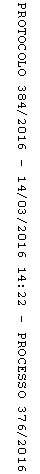 